ZAPROSZENIE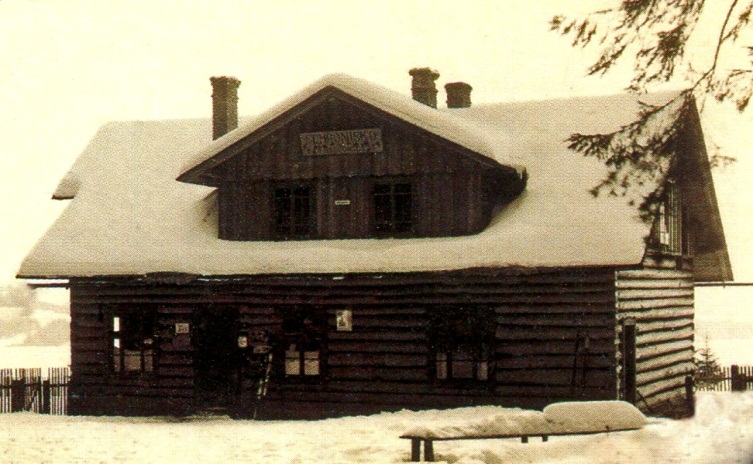 Gminny Ośrodek Kultury,Promocji, Informacji Turystyczneji  Biblioteka Publiczna w Istebnej zaprasza                                                                                                                                  na wernisaż wystawy fotografii                                                                                                                                      „Schroniska turystyczne dawniej i dziś”                                                                                     organizowanej w ramach projektu                                                                                                                       „Poznajcie Region Trójstyku 2“ - „Poznavejte Region Trojmezi 2“Wernisaż odbędzie się w sali wystawowej nr 2                                                                                                                                 Gminnego Ośrodka Kultury, Promocji,                                                                                                                                  Informacji Turystycznej i Biblioteki Publicznej w Istebnej 8 października 2012 r. o  godz. 1630.Realizowane w ramach projektu o nazwie „Poznajcie Region Trójstyku 2“ - „Poznavejte Region Trojmezi 2“                                                                                                                                                                          o numerze ewidencyjnym: PL.3.22/3.3.05/12.03038,                                                                                                                                                                                                                                                                  finansowanym z Funduszu Mikroprojektów Euroregionu Śląsk Cieszyński – Tesinske Slezsko                                                                                                                                                                                             Programu Operacyjnego Współpracy Transgranicznej Republika Czeska – Rzeczpospolita Polska 2007 – 2013.